绝密★启用前部编版语文四年级下册第二单元测试卷二一、把下列句子补充完整。一个夏日，太阳暖暖地照着，海在很远的地方____________，绿叶在树上____________。二．按要求完成练习。“晌午的太阳热辣辣地照射着整个树林。许多老松树渗出厚厚的松脂，松脂在太阳光里闪闪地发出金黄的光。”“热辣辣”一词说明天气________，“许多老松树渗出厚厚的松脂”才可以把________和________包裹住，这些都是作者从琥珀的成分、________、以及两只小动物的形态推测出来的。三．读句子，看拼音，写词语。1．夏日的太阳照得火热，海水在很远的地方翻腾nù hǒu（____），波浪不断chōng shuā（____）着海岸。2．我们可以想象蜘蛛和苍蝇在sōng zhī（____）里怎样zhēng zhá（_____），还可以tuī cè（____）发生在几千万年前的故事的xiáng xì（____）情形。四、推荐《十万个为什么》。我最喜欢米·伊林的《十万个为什么》，我想推荐给大家看。内容简介：___________________________________________________________________________________________________________________________________________________________________________________________________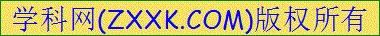 推荐语：_____________________________________________________走近恐龙大家族。1.连一连。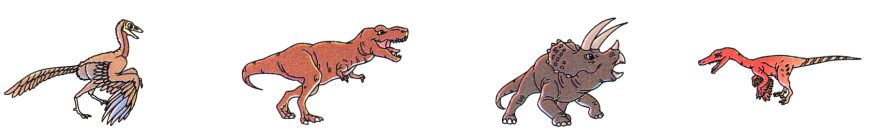 三角龙           伶盗龙              霸王龙           始祖鸟2．关于恐龙灭绝的原因有很多种假设，请查资料了解相关知识，自己提出一种假设，并说明原因。____________________________________________________________________________________________________________________________六．请概括下面这则新闻的主要内容。5月21日，记者日前从国家气候中心获悉，南海季风已于5月第2候爆发，爆发日期较往年（5月第5候）明显偏早。南海夏季风的爆发意味着我国东部即将全面进入主汛期。专家预测，今年汛期我国气侯状况总体偏差，降水呈“南多北少”分布，极端天气气侯事件可能偏多，早涝灾害较重。_________________________________________________________________________________________________________________________七．句子加工厂。①这位小姐姐天真美好的心灵，不正像一朵含苞欲放的花蕾吗？（改为陈述句）_____________________________________________________________②他善于观察，勤于动笔。他的作文水平有了很大提高。（用关联词语合成一句话）_____________________________________________________________八．最近你看了什么新闻？选择几条与大家分享一下吧！ _____________________________________________________________九．班级的新闻把班级中最新的消息发布出去。我发布的新闻：_______________________________________________十．体会加点字的用法。A．地球上的第一种恐龙和狗一般大小，两条后腿粗壮有力，能够支撑起整个身体。B．有一种叫作“碳纳米管”的神奇材料，比钢铁结实百倍。（1）我发现这两个句子中加点的内容的共同点是：______________。这样写的好处是：____________________。（2）仿写句子，用这样的方法介绍一种事物。____________________________________________________________十一．在学习中，如果你遇到不懂的问题，应该怎样解决呢？和同学们分享一下你的方法吧！______________________________________________________________________________________________________________________________阅读理解。纳米技术可以让人们更加健康。癌症很可怕，但如果在只有几个癌细胞的时候就能够发现的话，死亡率会大大降低。利用极其灵敏的纳米检测技术，可以实现疾病的早期检测与预防。未来的纳米机器人甚至可以通过血管直达病灶，杀死癌细胞。生病的时候，需要吃药。现在吃一次药最多管一两天，未来的纳米缓释技术，能够让药物效力缓慢地释放出来，服一次药可以管一周，甚至一个月。1．用波浪线画出选文的中心句。2．选文通过哪几个方面说明了纳米技术可以让人们更加健康？在正确的选项后画“√”。A．纳米技术可以杀死全部癌细胞。(　　)B．灵敏的纳米检测技术预防疾病。(　　)C．纳米机器人治疗癌症。(　　)D．纳米缓释技术缓慢释放药力。(　　)3．选文中画“____”的句子运用了_______的说明方法，其作用是_______。4．结合课文内容和课外资料，谈谈你对选文第一句话的理解。_____________________________________________________________十三、快乐作文。生活中我们常常会有一些奇思妙想，你想发明什么神奇的东西呢？请把你想发明的东西的样子、功能写一写吧。参考答案【答案】一、翻腾怒吼    飒飒地响【答案】二、炎热    苍蝇    蜘蛛    颜色 【答案】三、怒吼    冲刷    松脂    挣扎    推测    详细 【答案】四、示例：作者在这本书中，带着我们进行了一次屋内旅行，对自来水、龙头、炉子、桌子、灶台、锅架、餐具柜、衣橱等，提出了许多看似简单，却不那么容易回答的问题。    神秘的万物等着我们探索，神秘的现象等着我们揭秘。只有你想不到的，没有它不知道的。不看不知道，一看吓一跳。《十万个为什么》让你了解这个世界。    五、1．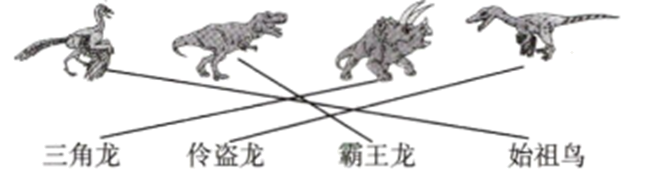 2．示例：地球上的恐龙可能是因为一场大瘟疫而灭绝的。那时候的生物免疫能力比较差，一旦发生瘟疫，情况便很难控制，恐龙因此而灭绝。【答案】六、南海季风爆发，专家预测我国极端天气气候事件可能偏多。【答案】七、这位小姐姐天真美好的心灵，正像一朵含苞欲放的花蕾。    因为他善于观察，勤于动笔，所以他的作文水平有了很大提高。【答案】八、2019年9月14日，以“礼赞共和国、智慧新生活”为主题的2019年全国科普日活动启幕。2019年9月11日，国家主席习近平在人民大会堂会见新当选并获中央政府任命的澳门特别行政区第五任行政长官贺一诚。【答案】九、示例：我们班的数学老师在市级讲课比赛中获得一等奖。【答案】十、都有作比较之意    使读者通过比较得到具体而鲜明的印象    球是很大很大的，但与太阳比较起来，显得太小了。 【答案】十一、示例：（1）联系山西该文，并结合生活经验来解决问题。（2）查阅资料。（3）请教别人。【答案】十二、1．纳米技术可以让人们更加健康。2．B√　C√　D√3．    作比较    突出表现纳米缓释技术可以让药物作用时间更长    4．纳米技术的应用可以让人们更加健康。因为纳米材料体积小、活性强，用纳米材料制成的药物可以准确地杀死病变细胞，不会对健康细胞产生影响，这是常规药物所不能实现的。【答案】十三、范文：我的发明未来的科技难以预测，肯定会有我们无法想象的发明出现。我也想在不久的未来发明很多东西，为今后的社会发展做点贡献。接下来我就给大家讲讲我以后想要发明的东西。首先我想研发一种机器人，这种机器人会帮我们做很多事情，可以帮我们做饭，可以帮我们打扫屋子，可以帮我们照看婴儿、老人，总之无所不能，可以无微不至的照顾我们的生活，这样我们人类就有更多的时间去发挥我们的想象力，去创造更多有益的科技发明。第二个我想发明的是多功能的汽车，家里有机器人照顾了，外出当然要有功能齐全的汽车！我发明的汽车，当然速度要特别的快，而且还要是自动驾驶的，我们只要输入目的地，汽车上的电脑系统就能自动分析出行驶路径，还能根据所有汽车用户的输入情况，分析出路上的情况，随时调整行车路径，规避堵车、交通事故等突发事件的发生。最后一个想发明的还是机器人，当然这个机器人就是专门负责工作学习的，当我们人类有个想法，只要把这个想法交给机器人，机器人就能根据这个想法设计出能实现这个想法的东西，这样就大大减少了我们的设计时间，我们就可以天马行空的想象，只要是好的想法，能造福社会的想法都能通过这个机器人实现。这就是我的发明，怎么样，不错吧！长大以后我要成为一名发明家，为世界做出巨大的贡献！ 